Socials 10									Name/Date:Topic:  Residential School SystemAssignment:  The Indian ActInstructions:  In the margin beside each clause put an x beside the clauses you no longer think are in effect.  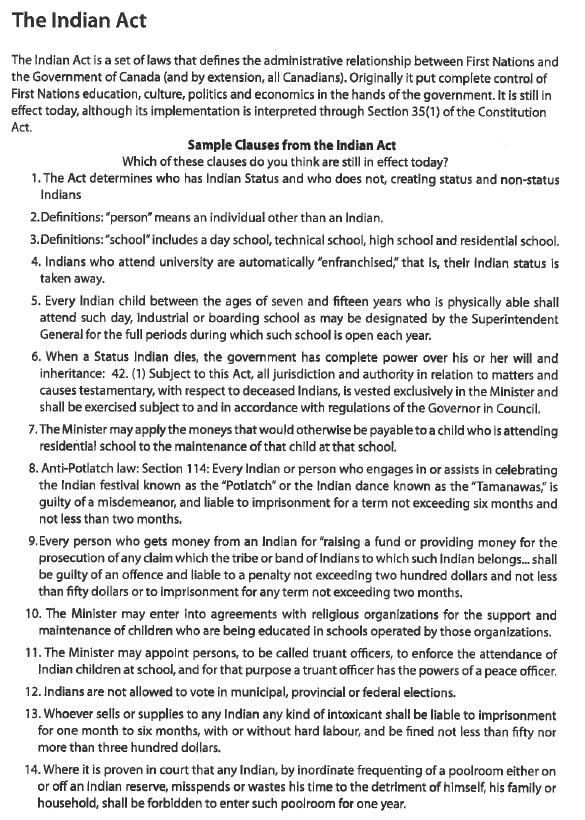 